Publicado en FREMONT, California (EE. UU.) el 22/09/2020 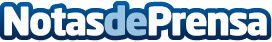 Iluminación bajo demanda con Elgato Ring LightNuevo panel LED con iluminación perimetral premium que proporciona iluminación de alta calidad antideslumbramiento para los creadores de contenido más exigentesDatos de contacto:NOELIA COLINOPR – Spain and Portugal +1 510-657-8747Nota de prensa publicada en: https://www.notasdeprensa.es/iluminacion-bajo-demanda-con-elgato-ring-light_1 Categorias: Internacional Fotografía Imágen y sonido Telecomunicaciones Sociedad Consumo Dispositivos móviles Innovación Tecnológica http://www.notasdeprensa.es